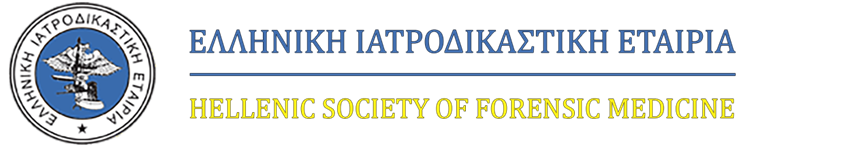                                           Αθήνα, 8/02/2019  ΘΕΜΑ: «Τακτική Γενική Συνέλευση ΕΙΕ»Κυρίες και κύριοι, Το ΔΣ της Ελληνικής Ιατροδικαστικής Εταιρίας σε εφαρμογή του άρθρου 15 του ισχύοντος καταστατικού.  Σ υ γ κ α λ ε ίΣε Τακτική Γενική Συνέλευση η οποία θα γίνει το Σάββατο, 23η Φεβρουαρίου και ώρα 9:00 στη Δημοτική Πινακοθήκη Πειραιά (οδός Φίλωνος 29). Σε περίπτωση μη απαρτίας η ΓΣ θα πραγματοποιηθεί την ίδια ημέρα, στο ίδιο μέρος και ώρα 9:30. Τα θέματα της Γενικής Συνέλευσης είναι τα ακόλουθα:Απολογισμός έργου 2018 και προγραμματισμός δράσεων 2019Οικονομικός απολογισμός 2018 και προϋπολογισμός 2019Θέμα προσλήψεων στο ΕΣΥ και στις Ιατροδικαστικές ΥπηρεσίεςΕνημέρωση για τη λειτουργία της επιτροπής του ΚΕΣΥΕκπαιδευτικά θέματαΛοιπά θέματαΗ Γ.Σ. βρίσκεται σε απαρτία και αποφασίζει έγκυρα όταν παρίσταται σε αυτήν, κατά την πρώτη συνεδρίαση της, το 50% +1 των ταμειακώς τακτοποιημένων μελών της Εταιρίας. Αν δεν υπάρχει απαρτία κατά τη πρώτη συνεδρίαση της Γ.Σ. αυτή συγκαλείται εκ νέου εντός δέκα (10) ημερών χωρίς την απαιτούμενη ως άνω πλειοψηφία των ταμειακώς τακτοποιημένων μελών αλλά με τον αριθμό των παρισταμένων μελών να μην υπολείπεται των δέκα (10). Τα μέλη της Γ.Σ. δύνανται να παρίστανται επίσης δια εξουσιοδοτήσεως ή μέσω τηλεδιασκέψεως.Το ΔΣ της Εταιρίας